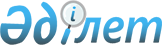 Қазақстан Республикасы Үкіметінің 2002 жылғы 29 желтоқсандағы N 1429 қаулысына өзгеріс енгізу туралыҚазақстан Республикасы Үкіметінің 2003 жылғы 13 қарашадағы N 150р қаулысы

      Қазақстан Республикасының Үкiметi қаулы етеді: 

      1. "2003 жылға арналған республикалық бюджеттiк бағдарламалардың паспорттарын бекiту туралы" Қазақстан Республикасы Yкiметінiң 2002 жылғы 29 желтоқсандағы N 1429 қаулысына мынадай өзгеріс енгізілсін: 

      көрсетілген қаулыға 626-қосымшада: 

      "Бюджеттiк бағдарламаны іске асыру жөніндегі іс-шаралар жоспары" деген 6-тармақтың кестесінде: 

      реттік нөмiрi 1-жолдың 5-бағанындағы, "Иран Ислам Республикасы - 2 рейс, Пәкiстан Ислам мемлекеті (Ауғанстан) - 

8 рейс, Монғолия - 5 рейс, Түрiк Республикасы - 4 рейс" деген сөздер "Иран Ислам Республикасы  - 2 рейс, Өтпелi Ауғанстан Ислам Мемлекеті - 2 рейс, Монғолия - 10 рейс, Түрiк Республикасы - 

4 рейс" деген сөздермен ауыстырылсын. 

      2. Осы қаулы қол қойылған күнiнен бастап күшіне енеді.       Қазақстан Республикасының 

      Премьер-Министрі 
					© 2012. Қазақстан Республикасы Әділет министрлігінің «Қазақстан Республикасының Заңнама және құқықтық ақпарат институты» ШЖҚ РМК
				